Всероссийский конкурс юных чтецов «Живая классика» 202111.03.2021 на территории МБУК «Константиновская МЦРБ» состоялся муниципальный этап Всероссийского конкурса юных чтецов "Живая классика".Мероприятие организовано совместно управлением образования администрации Константиновского района и коллективом библиотеки.Участие в Конкурсе принимали победители школьного этапа.Оценивало выступления конкурсантов компетентное жюри, в состав которого вошли Светлана Леонидовна Степанова - методист МБУДО «Центр внешкольной работы», Ольга Викторовна Табаева – ведущий методист МБУК «Константиновская МЦРБ» и член общественного совета Константиновского района Ирина Ивановна Хитрова.Жюри оценивали выступления 8 обучающихся по следующим критериям:- Выбор текста произведения;- Способность оказывать эстетическое, интеллектуальное и эмоциональное воздействие на слушателей;- Грамотная речь;- Дикция, расстановка логических ударений, пауз.Конкурс проводится с целью пропаганды чтения среди детей, расширения читательского кругозора школьников, возрождения традиций семейного чтения, повышения уровня грамотности, поиска и поддержки талантливых детей, владеющих ораторским искусством. В ходе конкурсных состязаний обучающиеся могли использовать отрывки из любых произведений российских или зарубежных авторов (не входящие в школьную программу по литературе).Максимальная продолжительность выступления каждого участника -  5 минут, рекомендованная продолжительность выступления 3-4 мин.Во время выступления участники могли использовать музыкальное сопровождение, декорации, костюмы. Критериями оценки послужили выбор текста произведения, грамотность речи, артистизм исполнения, глубина проникновения.По итогам проведения муниципального этапа Всероссийского конкурса юных чтецов «Живая классика» первое место заняла Кривая Анна, обучающаяся МОУ Нижнеполтавской СОШ (В. Гроссман «Письмо еврейской матери»), второе место заняла Зуева Анастасия, обучающаяся МОАУ Константиновской СОШ (Н. Абгарян «Манюня»), третье место занял Халатян Александр, обучающийся МОУ Крестовоздвиженской СОШ (Н.Думбадзе «Я вижу солнце»).Согласно положению конкурса на региональный этап направляется только 1 победитель муниципального этапа, набравший наибольшее количество баллов.Представлять Константиновский район в региональном этапе конкурса будет обучающаяся 9 класса МОУ Нижнеполтавской СОШ Кривая Анна. Региональный этап Конкурса состоится 25 марта 2021 года. Победителям конкурса были вручены дипломы победителей оргкомитета фонда конкурса юных чтецов «Живая классика» 2021 г. Санкт-Петербург.Все ребята, участвовавшие в конкурсе, получили благодарности за участие в муниципальном конкурсе.Поздравляем всех победителей конкурса и их руководителей! Спасибо всем участникам за высокий артистизм, за безупречность чтения, за собственную интерпретацию.До встречи на очередном конкурсе в будущем году!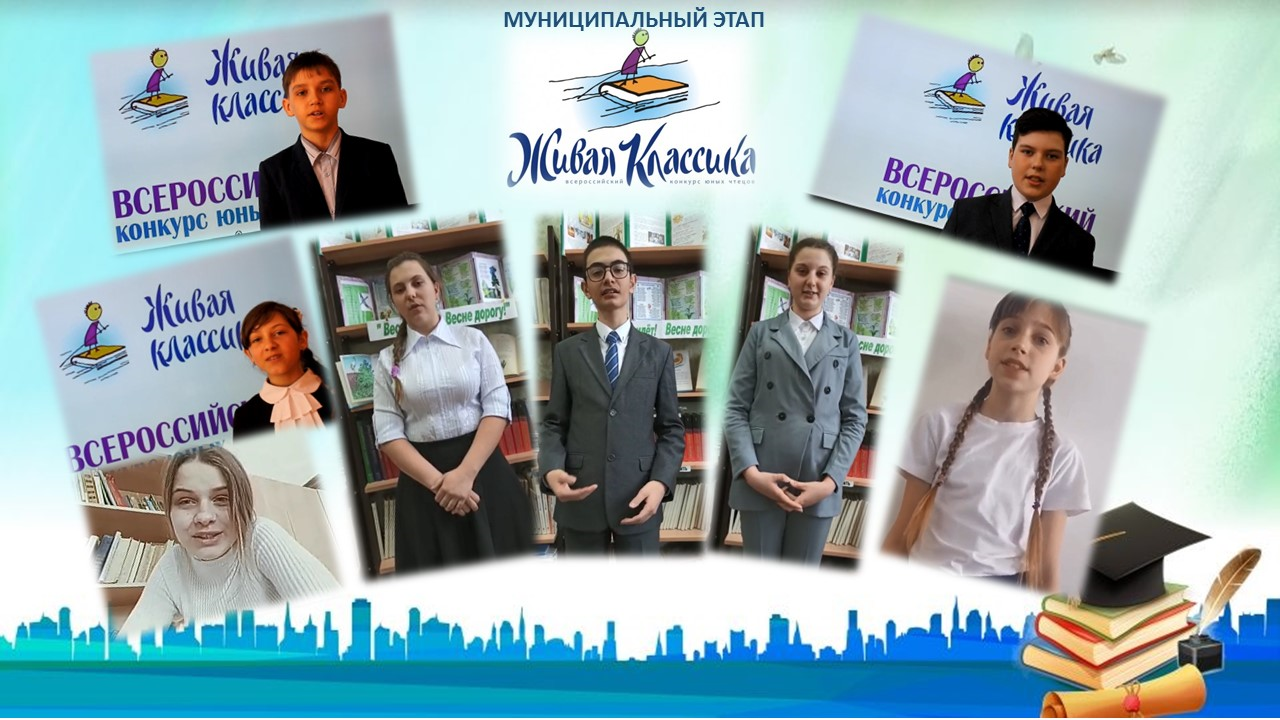 